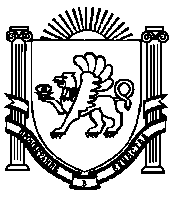 АДМИНИСТРАЦИЯЖЕМЧУЖИНСКОГО СЕЛЬСКОГО ПОСЕЛЕНИЯНИЖНЕГОРСКОГО РАЙОНАРЕСПУБЛИКИ КРЫМПОСТАНОВЛЕНИЕ № 32/1-П26 февраля 2021 года								с. ЖемчужинаО принятии к бухгалтерскому учету в составе казны непроизведенных активов - земельного участка В соответствии с Федеральным законом от 06.10.2003 № 131-ФЗ «Об общих принципах организации местного самоуправления в Российской Федерации», с приказом Минфина России от 01.12.2010 № 157н «Об утверждении единого плана счетов бухгалтерского учета для органов государственной власти (государственных органов), органов местного самоуправления, органов управления государственными внебюджетными фондами, государственных академий наук, государственных (муниципальных) учреждений и инструкции по его применению», Распоряжением Совета министров Республики Крым от 22.12.2020 № 2064-р, Уставом муниципального образования Жемчужинское сельское поселение Нижнегорского района Республики Крым, Положением об учетной политике администрации Жемчужинского сельского поселения Нижнегорского района Республики Крым,  Администрация Жемчужинского сельского поселения Нижнегорского района Республики Крым ПОСТАНОВЛЯЕТ:1. На основании Акта № 24 о приеме - передаче объектов нефинасовых активов от 26.02.2021 принять к бухгалтерскому учету в составе имущества казны муниципального образования Жемчужинское сельское поселение Нижнегорского района Республики Крым непроизведенные активы, составляющие казну - земельный участок, с перврначальной банаосвой стоимостью 1,00 руб.. Вести учёт на счёте 108.55 Непроизведенные активы, составляющие казну согласно приложению 1.2. Контроль за исполнением настоящего постановления оставляю за собой.3. Обнародовать настоящее постановление на информационном стенде Жемчужинского сельского поселения Нижнегорского района Республики Крым по адресу: Республика Крым, Нижнегорский район, с. Жемчужина, ул. Школьная д.2, а также на официальном сайте Жемчужинского сельского поселения Нижнегорского района Республики Крым (http://жемчужинское – сп.рф) в сети «Интернет». 4. Настоящее постановление вступает в силу со дня его подписания.Председатель Жемчужинского сельского совета - глава администрации Жемчужинского сельского поселения					С.И.ЧупиковПриложение 1к постановлению администрации Жемчужинского сельского поселения Нижнегорского района Республики Крымот 26 февраля 2021 года № 32/1-ПНепроизведенные активы - земельные участки, находящиеся в собственности муниципального образования Жемчужинское сельское поселение Нижнегорского района Республики Крым№ п/пНаименование земельного участка, адрес местонахожденияОбъектКатегория земельВид разрешенного использованияПлощадь(кв.м.)Кадастровый номер земельного участкаПервоначальная(балансовая) стоимость земельного участка (руб.)3Земельный участокЖемчужинское сельское поселениеКладбищес.ПриречноеЗемли промышленности, энергетики, транспорта, связи, радиовещания, телевидения, информатики, земли для обеспечения космической деятельности, земли обороны, безопасности и земли иного специального назначенияРитуальная деятельность339190:08:060401:4311,00